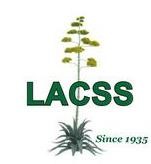                      The Los Angeles       Cactus and Succulent Society                    Member Badge FormMember Name(s):               Email:     Best Phone #:Badges are $10 each